 Как показывает многолетний опыт, весной, с наступлением сухой теплой погоды возрастает количество пожаров, связанных с сжиганием населением сухой травы и мусора, а также увеличивается риск возникновения лесных пожаров.В соответствии с решением краевой комиссии по предупреждению, ликвидации чрезвычайных ситуаций и обеспечению пожарной безопасности № 11 от 14.04.2017 года в целях защиты населения от пожаров населения, обеспечения пожарной безопасности объектов и населенных пунктов Красноярского края в период сухой, жаркой, ветреной погоды с 20 апреля 2017 года на всей территории Красноярского края вводится особый противопожарный режим. 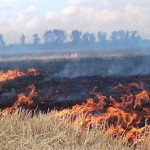   Из года в год повторяется одна и та же картина: вдоль шоссе, на полях и в оврагах, на территории приусадебных участков горит прошлогодняя трава и мусор. Весенние палы часто приводят к возгораниям построек, могут вызвать и лесной пожар. Благодаря теплой, ветреной погоде огонь может быстро распространиться на большой территории. Его тушение потребует привлечения большого числа сил и средств, материальных затрат. Польза от сжигания прошлогодней травы весьма сомнительна, а вред – очевиден. Дым горящих полей загрязняет воздух, он очень вреден людям с легочными заболеваниями. Более того, дым может быть токсичен: при сжигании травы вдоль автодорог в воздух попадают и соли тяжелых металлов, а в сельской местности в огне сгорают остатки удобрений и ядохимикатов, образуя летучие токсичные соединения. Дым затрудняет видимость на автодорогах и может привести к ДТП. В огне палов гибнут практически все животные, живущие в сухой траве или на поверхности почвы, уничтожаются гнезда охотничьих и редких птиц. Также травяные пожары приводят к заметному снижению плодородия почвы. Минеральные вещества, переходя из почвы в золу, вымываются грунтовыми водами, и только незначительная их часть усваивается растениями. Согласно статистике, в 2016 году на территории Новоселовского района произошло 90 возгораний, из них подразделения ГПС привлекались на загорание сухой травы 60 раз, на загорания мусора − 30 раз. В соответствии с приказом МЧС России от 26.01.2016 № 26 «Об утверждении порядка использования открытого огня и разведения костров на землях сельскохозяйственного назначения и землях запаса» определен порядок использования огня:а) место использования открытого огня должно быть выполнено в виде котлована (ямы, рва) не менее чем 0,3 метра глубиной и не более 1 метра в диаметре или площадки с прочно установленной на ней металлической емкостью (например: бочка, бак, мангал) или емкостью, выполненной из иных негорючих материалов, исключающих возможность распространения пламени и выпадения сгораемых материалов за пределы очага горения, объемом не более 1 куб. метра;б) место использования открытого огня должно располагаться на расстоянии не менее 50 метров от ближайшего объекта (здания, сооружения, постройки, открытого склада, скирды), 100 метров − от хвойного леса или отдельно растущих хвойных деревьев и молодняка и 30 метров − от лиственного леса или отдельно растущих групп лиственных деревьев;в) территория вокруг места использования открытого огня должна быть очищена в радиусе 10 метров от сухостойных деревьев, сухой травы, валежника, порубочных остатков, других горючих материалов и отделена противопожарной минерализованной полосой шириной не менее 0,4 метра;г) лицо, использующее открытый огонь, должно быть обеспечено первичными средствами пожаротушения для локализации и ликвидации горения, а также мобильным средством связи для вызова подразделения пожарной охраны.При использовании открытого огня в металлической емкости или емкости, выполненной из иных негорючих материалов, исключающей распространение пламени и выпадение сгораемых материалов за пределы очага горения, минимально допустимые расстояния, могут быть уменьшены вдвое. При этом устройство противопожарной минерализованной полосы не требуется.В целях своевременной локализации процесса горения емкость, предназначенная для сжигания мусора, должна использоваться с металлическим листом, размер которого должен позволять полностью закрыть указанную емкость сверху.При использовании открытого огня и разведения костров для приготовления пищи в специальных несгораемых емкостях (например: мангалах, жаровнях) на садовых земельных участках, относящихся к землям сельскохозяйственного назначения, противопожарное расстояние от очага горения до зданий, сооружений и иных построек допускается уменьшать до 5 метров, а зону очистки вокруг емкости от горючих материалов − до 2 метров.В случаях выполнения работ по уничтожению сухой травянистой растительности, стерни, пожнивных остатков и иных горючих отходов, организации массовых мероприятий с использованием открытого огня допускается увеличивать диаметр очага горения до 3 метров. При этом минимально допустимый радиус зоны очистки вокруг очага горения от сухостойных деревьев, сухой травы, валежника, порубочных остатков, других горючих материалов в зависимости от высоты точки их размещения.При увеличении диаметра зоны очага горения на каждый очаг использования открытого огня должно быть задействовано не менее 2-х человек, обеспеченных первичными средствами пожаротушения и прошедших обучение мерам пожарной безопасности в соответствии с Нормами пожарной безопасности «Обучение мерам пожарной безопасности работников организаций».Соблюдение мер противопожарной безопасности позволит минимизировать риски возгорания жилых строений, обезопасить себя и окружающих от пожаров.ФГКУ «22 отряд ФПС по Красноярскому краю» предупреждает:– поджигатели травы и виновники лесных пожаров несут административную, а в случае наступление серьезных последствий – и уголовную ответственность.Пресс-группа ОФПС-22